Gulbene 1st pre-school (PIC 948086440) Address O.Kalpaka 70a, LV-4401 Gulbene, Latvia 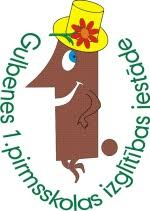     Project coordinator  Lāsma Lapkaša :  lasma_lapkasa@inbox.lv    Activities dates 09.2022- 07.2023 (10 month)We are looking for Great team for next Project – together 5 volunteers for 3 pre shools and liberary! We will be team from diferent countries – German, Austria and Italy! We have Great partners at Italy like sending organisation! Welcom!http://www.gulbenes1pii.eu/ Gulbene 1.PII is preschool educational institution. The aim of this project is to create environment for concrete youngster's personal and professional growth, by giving opportunities to participate and also organize various activities in hosting organisation. The aim of this project is also to introduce local people with voluntary work idea. Participant's main tasks are to participate and support teachers during classes with kids, participate and offer different own in- and outdoor games and plays, to support in sports, musics classes, come with own iniciative, receiving support, organizing theatre club. Volunteer also is expected to learn Latvian language, culture and traditions. We are EKO school.
There are 34 staff workers (including teachers and technical staff). Every day around 90-120 children are attending our kindergarten. Structure is as follows:
1) children are divided in 6 groups
2) 2 of the groups realize obligatory pre-school program (for 5 and 6 years old children)
3) 2 groups are for children aged from 1-3.

Kindergarten realizes pre-school educational program that includes:
- preparation for a school, developing every child internal "I" consciousness and respecting each child's individual development characteristics;
- culture and hygiene skills, communication and cooperation skills development;
- health maintenance and enhancement;
- moral values ​​and ethical standards training;
- national ownership of the popular traditions and folklore learning.

Additional activities:
- folk dance group,
- English language classes,
- the opportunity to attend preparatory classes for art and music in schools,
- logo-rhythmical elements of sports and music lessons.

For children with speech disabilities we provide special classes with the speech therapist.

To make daily life more interesting and fun kindergarten organizes several events and activities:
- annual traditional festivals - Michael, Martin, Christmas, Easter, Midsummer etc.,
- events for children along with parents and grandparents
- walks and tours
- playing mornings, carnivals, parties,
- sports games and sportswear parade
- Gulbene town anniversary celebration,
- creative work-week project,
- different musical events.

Possible voluntary work activities in our kindergarten (depend on volunteer's profile, interests and needs):
1) to play with 5 and 6 year olds and thus teach them English and learn also Latvian;
2) learning by doing - any sort of work together with the staff and children;
3) assistance to children in household skills and learning process;
4) volunteer’s own cultural and traditions activities;
5) involvement in daily activities, helping children to dress, walking, playing, sport events and all other daily activities and events and their preparation;
6) learning Latvian language and traditions.
7) as we are participating in eco environment program, we can offer all what we do in relation to this.
8) sport and outdoor activities
ACCOMMODATION CATERING AND TRANSPORT
Accomodation in 3-room flat. Sharing one flat with 3  volunteers- 1from Austria and 1 from German and one from Italy! Other flat with 2 rooms!  Flats is located in town's center, 7 minutes walk from kindergarten (voluntary work place). Volunteer will have Latvian bank account where every month will receive food and pocket money. Catering is up to volunteer - it is possible to eat lunch in kindergarten or also have 1 hour lunch break to eat somewhere else. No local transport is necessary as everything in town is in walking distance. Volunteers will have bucycles.VOLUNTARY PROFILE
If you want to work with kids at pree school and love kids. You are sure that you will be happy to offer kids interesting and smart work at pree school. Welcome to us! Open, active, motivated youngster interested in working with small children, having already ideas for different creative activities with kids.
Since 2013 we host volunteers. Offer for new volunteer – hosting period is 01.09.2022-30.06.2023.